2017 全球精緻服務探索計畫執行辦法壹、活動目的    精緻服務產業的成形，需要市場的深耕與優質人才的培養，看見台灣基金會深耕台灣、放眼國際，著重拓展服務市場，而台灣服務科學協會則致力於「服務科學與服務創新」的扎根與推廣，以提升台灣的服務經濟競爭力。此次兩者共同以精緻服務產業為出發點，帶領台灣服務產業走向高品質、高價值、國際化的產業定位，提供世界級的優質美好體驗，進而愛上台灣。本計畫以補助50名國內大學出國一年之交換生，參與國際精緻服務體驗，並將相關經驗帶回台灣，作為他山之石，提供台灣服務業走向國際化精緻服務之參考標的。貳、活動說明    本計畫經甄選選出50名台灣各所大學即將出國進行交換的學生，賦予學生「全球精緻服務探索特派員」之身分，在交換學生為期一年之時間中，讓學生在海外積極參與國際精緻服務體驗，並將在異地生活對於在地之精緻服務之所見所聞，徹底將其相關體驗轉化成為台灣精緻服務產業發展的養分，並進一步藉由身體力行的體驗與思考，激發創新創意之構想，使個人之在地體驗與所蒐集之深度資訊，成為台灣服務業走向國際化精緻服務之參考標的。参、主辦單位 贊助單位：看見台灣基金會 主辦單位：台灣服務科學學會肆、 申請資格 已通過為期約一年海外交換生申請資格，具中華民國國籍與臺灣設有戶籍。 具大專院校正式學籍(未休學)且修讀一學期以上之本地研究所或大學部交換生 (不包括國內及境外在職專班生）。通過第一階段書面初審與第二階段面試複審者，必須參加2017年7月8日至9日為期兩日之精緻服務工作坊與行前訓練活動，方能獲得正式資格。  申請程序 報名流程：統一採取網路線上註冊報名。(申請表如頁尾附件，可自行增減。申請表上傳網址為:https://goo.gl/WhUFC2)開放報名時間：2017年4月1日(星期六) 00:00–2017年5月25日(星期四) 17:00止。請確實於2017年5月25日台灣時間下午五點前完成報名與書面初審資料上傳。 本會經第一階段書面初審審查後，將於2017年5月29日前，公告第一階段書面初審通過名單，並告知第二階段面試複審之相關事宜，以 email通知，同步於活動臉書網頁以及台灣服務科學學會網站公告。本會經第二階段面試複審審查後，將於2017年6月3日面試複審完成當天，公告第二階段面試複審決選名單與後續參與精緻服務工作坊與行前訓練活動之相關事宜，並以 email通知，同步於活動臉書網頁以及台灣服務科學學會網站公告。 經2017年7月8日至9日舉辦之精緻服務工作坊與行前訓練活動正式錄取後，若有不可抗力之因素無法參與本計畫，請於2017年7月31日前告知主辦單位陸、 相關事項 前往地區：以海外先進或具發展潛力之國家為優先，不包括大陸、港、澳地區，並以臺灣長期發展優勢為考量。獎助出國啟程日，最遲不得晚於2017年10月31日出國。 申請人應於出發前簽署承諾書，以確定執行本計畫體驗及繳交相關報告。 獲補助之學生有義務對本會報告各階段探索進度，且依據進度提供相關進度報告並參加出發後舉辦之線上會議。 參與本項計畫者於活動階段中所繳交的作品資料，不得抄襲或節錄其他任何已發表或未發表之概念、創意及作品，並保證內容均無涉及情色、暴力、毀謗、人身攻擊、妨礙社會正當風氣、有悖於公共秩序及善良風俗、有損主辦單位形象或違反中華民國相關法令等情事。獲補助之申請人應依規定於補助計畫期程結束後，依據本會辦法應按計畫期程繳交心得及成果 ，並依該年度頒獎及成果發表活動之安排，參加成果分享活動，不得無故缺席任一活動，如有違活動辦法之情形時，一經主辦單位發現或由第三人檢舉，本會有權依相關資料判定參與者是否違反活動辦法，並保留追討獎金之權利。獎金將分三期撥付，獲獎人應簽署三份領據支領第一期獎金二萬元整，期中支領一萬元，回國後領取二萬元。選送生於國外交換期間應保有學籍（未休學），交換結束應返校報到，違反者，台灣服務科學學會有權追償已領補助款。出國實習進修期間，請同學遵守當地國及相關單位之法律、規定，不做出任何有損害本會名譽之行為。請確實注意個人人身及活動之安全，因個人疏失、天災、意外或其他不可抗力事由等，而導致個人人身受到傷害或財務上之損失，由家長/監護人及學生自行負責。 學生需於活動結束返國後於2018年9月30日前繳交心得報告及體驗影音檔案各一份給台灣服務科學學會，並參加成果分享會活動(本學會將於2017年9月1日前提供進度及結案報告書範本兩份，請遵照範本提供報告書)。獲補助之申請人以任何方式對海外朋友宣傳台灣觀光，並於回國後繳交宣傳事蹟報告一份，可為照片或短片（含說明），宣傳方式及感想形式不限。 影音體驗之檔案格式可為:AVI、MPEG、MOV 等格式。 若有任何疑問，請洽聯絡信箱：s3twist2017@gmail.com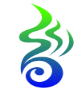 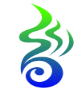  2017年全球精緻服務探索計畫申請表專案聯絡窗口：s3twist2017@gmail.com  報名表上傳網址https://goo.gl/WhUFC2中文姓名性別□男□女照片(近三個月照片)英文姓名(與護照拼音相同)(與護照拼音相同)(與護照拼音相同)(與護照拼音相同)(與護照拼音相同)照片(近三個月照片)學校系級學校              學系    年級學校              學系    年級學校              學系    年級學校              學系    年級學校              學系    年級照片(近三個月照片)□雙主修：            □輔系：              □學程：□雙主修：            □輔系：              □學程：□雙主修：            □輔系：              □學程：□雙主修：            □輔系：              □學程：□雙主修：            □輔系：              □學程：□雙主修：            □輔系：              □學程：照片(近三個月照片)交換國家交換學校照片(近三個月照片)預計交換期間西元   年   月   日 至 西元   年   月   日西元   年   月   日 至 西元   年   月   日西元   年   月   日 至 西元   年   月   日西元   年   月   日 至 西元   年   月   日西元   年   月   日 至 西元   年   月   日照片(近三個月照片)預計回國日期西元   年   月   日西元   年   月   日西元   年   月   日西元   年   月   日西元   年   月   日照片(近三個月照片)身分證字號出生日期出生日期西元   年   月   日西元   年   月   日連絡電話E-mailE-mail聯絡地址語言能力□1.英文：TOEFL iBT    分、IELTS    分、TOEIC    分□2.日文：JLPT N    通過；□3.韓語：TOPIK Level    通過□4.法語：DELF    通過  ；□5西語：DELE    通過□6.德語：GOETHE-ZERTIFIKAT    通過；□7.其他    □1.英文：TOEFL iBT    分、IELTS    分、TOEIC    分□2.日文：JLPT N    通過；□3.韓語：TOPIK Level    通過□4.法語：DELF    通過  ；□5西語：DELE    通過□6.德語：GOETHE-ZERTIFIKAT    通過；□7.其他    □1.英文：TOEFL iBT    分、IELTS    分、TOEIC    分□2.日文：JLPT N    通過；□3.韓語：TOPIK Level    通過□4.法語：DELF    通過  ；□5西語：DELE    通過□6.德語：GOETHE-ZERTIFIKAT    通過；□7.其他    □1.英文：TOEFL iBT    分、IELTS    分、TOEIC    分□2.日文：JLPT N    通過；□3.韓語：TOPIK Level    通過□4.法語：DELF    通過  ；□5西語：DELE    通過□6.德語：GOETHE-ZERTIFIKAT    通過；□7.其他    □1.英文：TOEFL iBT    分、IELTS    分、TOEIC    分□2.日文：JLPT N    通過；□3.韓語：TOPIK Level    通過□4.法語：DELF    通過  ；□5西語：DELE    通過□6.德語：GOETHE-ZERTIFIKAT    通過；□7.其他    □1.英文：TOEFL iBT    分、IELTS    分、TOEIC    分□2.日文：JLPT N    通過；□3.韓語：TOPIK Level    通過□4.法語：DELF    通過  ；□5西語：DELE    通過□6.德語：GOETHE-ZERTIFIKAT    通過；□7.其他    特殊專長興趣自傳 (300字內，中英文皆可，如：成長背景、人格特質、參與此計畫之動機等)自傳 (300字內，中英文皆可，如：成長背景、人格特質、參與此計畫之動機等)自傳 (300字內，中英文皆可，如：成長背景、人格特質、參與此計畫之動機等)自傳 (300字內，中英文皆可，如：成長背景、人格特質、參與此計畫之動機等)自傳 (300字內，中英文皆可，如：成長背景、人格特質、參與此計畫之動機等)自傳 (300字內，中英文皆可，如：成長背景、人格特質、參與此計畫之動機等)自傳 (300字內，中英文皆可，如：成長背景、人格特質、參與此計畫之動機等)個人亮點 (200字內，如專業證照、課外活動參與、特殊服務、得獎事蹟又或其他專長等，可條列式列出)個人亮點 (200字內，如專業證照、課外活動參與、特殊服務、得獎事蹟又或其他專長等，可條列式列出)個人亮點 (200字內，如專業證照、課外活動參與、特殊服務、得獎事蹟又或其他專長等，可條列式列出)個人亮點 (200字內，如專業證照、課外活動參與、特殊服務、得獎事蹟又或其他專長等，可條列式列出)個人亮點 (200字內，如專業證照、課外活動參與、特殊服務、得獎事蹟又或其他專長等，可條列式列出)個人亮點 (200字內，如專業證照、課外活動參與、特殊服務、得獎事蹟又或其他專長等，可條列式列出)個人亮點 (200字內，如專業證照、課外活動參與、特殊服務、得獎事蹟又或其他專長等，可條列式列出)國際視野與創新思維 (200字內，簡易描述個人曾有哪些機會拓展或具備國際視野與創新思維，如：工讀或實習經驗、活動社團參與及其他相關經歷)國際視野與創新思維 (200字內，簡易描述個人曾有哪些機會拓展或具備國際視野與創新思維，如：工讀或實習經驗、活動社團參與及其他相關經歷)國際視野與創新思維 (200字內，簡易描述個人曾有哪些機會拓展或具備國際視野與創新思維，如：工讀或實習經驗、活動社團參與及其他相關經歷)國際視野與創新思維 (200字內，簡易描述個人曾有哪些機會拓展或具備國際視野與創新思維，如：工讀或實習經驗、活動社團參與及其他相關經歷)國際視野與創新思維 (200字內，簡易描述個人曾有哪些機會拓展或具備國際視野與創新思維，如：工讀或實習經驗、活動社團參與及其他相關經歷)國際視野與創新思維 (200字內，簡易描述個人曾有哪些機會拓展或具備國際視野與創新思維，如：工讀或實習經驗、活動社團參與及其他相關經歷)國際視野與創新思維 (200字內，簡易描述個人曾有哪些機會拓展或具備國際視野與創新思維，如：工讀或實習經驗、活動社團參與及其他相關經歷)精緻服務探索初步規劃 (500字內，探索對象為該國具特色並為吸引外來客的精緻服務或產業，建議簡易描述想要探索的精緻服務與初步構想，如(1) 餐飲、飯店產業; (2) 觀光旅遊產業; (3)文化創意產業; (4) 其他精緻服務產業。若有相關網頁請提供連結)精緻服務探索初步規劃 (500字內，探索對象為該國具特色並為吸引外來客的精緻服務或產業，建議簡易描述想要探索的精緻服務與初步構想，如(1) 餐飲、飯店產業; (2) 觀光旅遊產業; (3)文化創意產業; (4) 其他精緻服務產業。若有相關網頁請提供連結)精緻服務探索初步規劃 (500字內，探索對象為該國具特色並為吸引外來客的精緻服務或產業，建議簡易描述想要探索的精緻服務與初步構想，如(1) 餐飲、飯店產業; (2) 觀光旅遊產業; (3)文化創意產業; (4) 其他精緻服務產業。若有相關網頁請提供連結)精緻服務探索初步規劃 (500字內，探索對象為該國具特色並為吸引外來客的精緻服務或產業，建議簡易描述想要探索的精緻服務與初步構想，如(1) 餐飲、飯店產業; (2) 觀光旅遊產業; (3)文化創意產業; (4) 其他精緻服務產業。若有相關網頁請提供連結)精緻服務探索初步規劃 (500字內，探索對象為該國具特色並為吸引外來客的精緻服務或產業，建議簡易描述想要探索的精緻服務與初步構想，如(1) 餐飲、飯店產業; (2) 觀光旅遊產業; (3)文化創意產業; (4) 其他精緻服務產業。若有相關網頁請提供連結)精緻服務探索初步規劃 (500字內，探索對象為該國具特色並為吸引外來客的精緻服務或產業，建議簡易描述想要探索的精緻服務與初步構想，如(1) 餐飲、飯店產業; (2) 觀光旅遊產業; (3)文化創意產業; (4) 其他精緻服務產業。若有相關網頁請提供連結)精緻服務探索初步規劃 (500字內，探索對象為該國具特色並為吸引外來客的精緻服務或產業，建議簡易描述想要探索的精緻服務與初步構想，如(1) 餐飲、飯店產業; (2) 觀光旅遊產業; (3)文化創意產業; (4) 其他精緻服務產業。若有相關網頁請提供連結)